                                   SUNDAY.O. AYODELE          UI/UX WEBSITE AND MOBILE APP DESIGNER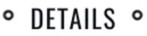 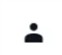 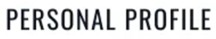 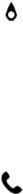 NO1, OBOKUN AVENUE, ILESA, OSUN STATE,NIGERIA(+234) 90 3192 7961sundaydamilare1994@gmail.com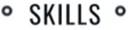 UI/UX DESIGNWEBISTE DESIGNMOBILE APP DESIGNCOMMUNICATION CLIENT RELATIONSHIP EXPERTISETIME MANAGEMENTBUSINESS STRATEGIES PROCESS MANAGEMENT 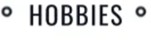 DESIGNING LEARNING READINGI am a result-oriented, hardworking, resilient, talented and tenacious individual with an heart for excellence and satisfaction.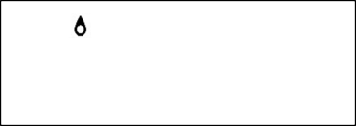 Displays outstanding ability to carry out my duty proficiently, plan and implement procedures to bring significant improvements in efficiency, productivity and processes towards the successful attainment of individual and organizational growth. Seeking to leverage background and experience to take the next career step in recruitment with a highly respected organization focused on creating strong internal teams.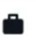 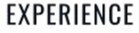 2018 – 2020	DAILY UI DESIGN CHALLENGEResponsibilitiesDesigning several website and mobile App elementsDesigning of website and landing pages2017 – 2018	SUNNEX WEBSITE STUIDOSResponsibilitiesDesigning of a five pages websites with a minimm of six sections eachIntegration of the pages for easy User Experience Support till website was fully developed.2022	FAMILY CONNECT MOBILE APPILICATIONResponsibilitiesSuggestions on the expected interface and screens to be created.Designing of a major App with chatting functions like whatsappCustomer support till the actual development of the App was completed.2022	JITLOCKER LOCKER DELIVERY MOBILE APPLICATIONResponsibilitiesDesigning of 36 pages mobile App interface and the user Experience integration. Customer support until developer perfects development and the App is uploaded on google store or Apple store.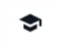 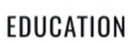 Obafemi Awolowo University, Ile-Ife, Nigeria.Master program in Botany (2019 - 2022)Obafemi Awolowo University, Ile-Ife, Osun stateBSc. ED in Biology (2011-2016)